Chapter 8: MySQL Revision TourLab Exercise(Solutions)Consider a database LOANS with the following table: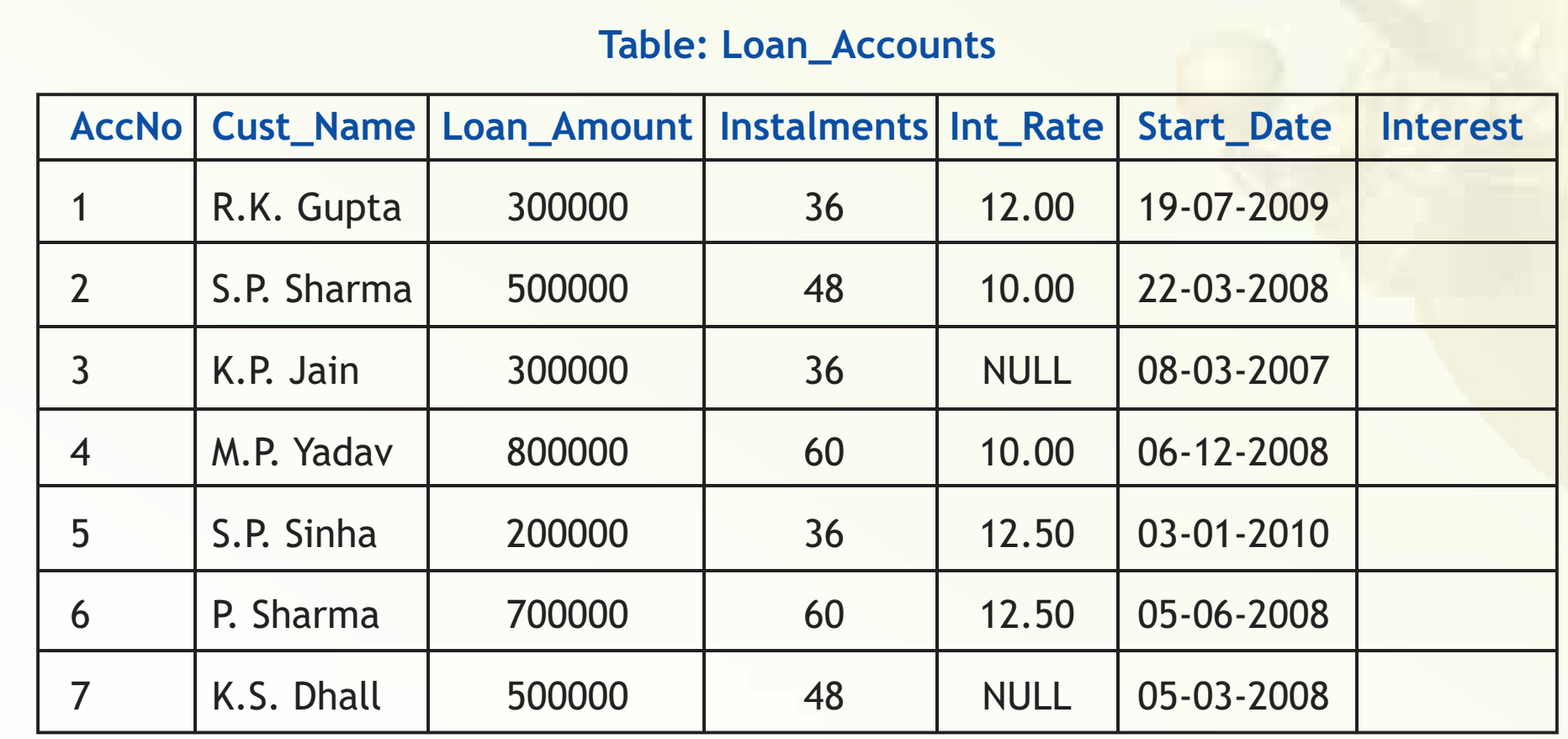 Write SQL commands for the tasks 1 to 35 and write the output for the SQL commands 36 to 40:Create Database and use it1. Create the database LOANS.Ans: create database LOANS;2. Use the database LOANS.Ans: use LOANS;Create Table / Insert Into3. Create the table Loan_Accounts and insert tuples in it.Create table Loan_Account(AccNo int, Cust_Name varchar(30), Loan_Amount int, Instalments int, Int_Rate float, Start_Date Date, Interest);Simple Select4. Display the details of all the loans.Ans: select * from Loan_Accounts;5. Display the AccNo, Cust_Name, and Loan_Amount of all the loans.Ans: select AccNo, Cust_Name, Loan_Amount from Loan_Accounts;
Conditional Select using Where Clause6. Display the details of all the loans with less than 40 instalments.Ans: select * from Loan_Accounts where Instalments < 40;7. Display the AccNo and Loan_Amount of all the loans started before 01-04-2009.Ans: select AccNo, Loan_Amount from Loan_Accounts where Start_Date < ‘2009-04-01’;(MySQL uses date format as YYYY-MM-DD)8. Display the Int_Rate of all the loans started after 01-04-2009.Ans: select Int_Rate from Loan_Account where Start_Date > ‘2009-04-01’;Using NULL9. Display the details of all the loans whose rate of interest is NULL.Ans: select * from Loan_Accounts where Int_Rate = NULL;10. Display the details of all the loans whose rate of interest is not NULL.Ans: Select * from Loan_Accounts where Int_Rate <> NULL;Using DISTINCT Clause11. Display the amounts of various loans from the table Loan_Accounts. A loan amount should appear only once.Ans: Select Disting Loan_Amount from Loan_Accounts;12. Display the number of instalments of various loans from the table Loan_Accounts. An instalment should appear only once.Ans: Select Distinct Instalments from Loan_Accounts;Using Logical Operators (NOT, AND, OR)13. Display the details of all the loans started after 31-12-2008 for which the number of instalments are more than 36.Ans: Select * from Loan_Accounts where Start_Date > ‘2008-12-31’ and Instalments > 36;14. Display the Cust_Name and Loan_Amount for all the loans which do not have number of instalments 36.Ans: Select Cust_Name, Loan_Amount from Loan_Accounts where Instalments <> 36;15. Display the Cust_Name and Loan_Amount for all the loans for which the loan amount is less than 500000 or int_rate is more than 12.Ans: Select Cust_Name, Loan_Amount from Loan_Accounts where Loan_Amount < 500000 or Int_Rate > 12;16. Display the details of all the loans which started in the year 2009.Ans: Select * from Loan_Accounts where Start_Date =’2009-01-01’;17. Display the details of all the loans whose Loan_Amount is in the range 400000 to 500000.Ans: Select * from Loan_Accounts where Loan_Amount >= 400000 and Loan_Amount <= 500000;18. Display the details of all the loans whose rate of interest is in the range 11% to 12%.Ans: Select * from Loan_Accounts where Int_Rate >= 11 and Int_Rate <= 12;Using IN Operator19. Display the Cust_Name and Loan_Amount for all the loans for which the number of instalments are 24, 36, or 48. (Using IN operator)Ans: Select Cust_Name, Loan_Amount from Loan_Accounts where Instalments in (24, 36, 48);Using BETWEEN Operator20. Display the details of all the loans whose Loan_Amount is in the range 400000 to 500000. (Using BETWEEN operator)Ans: Select * from Loan_Accounts where Loan_Amount Between 400000 and 500000;21. Display the details of all the loans whose rate of interest is in the range 11% to 12%.(Using BETWEEN operator)Ans: Select * from Loan_Accounts where Int_Rate Between 11 and 12;Using LIKE Operator22. Display the AccNo, Cust_Name, and Loan_Amount for all the loans for which the Cust_Name ends with 'Sharma'.Ans: Select AccNo, Cust_Name, Loan_Amount from Loan_Accounts where Cust_Name Like ‘%Sharma’; 23. Display the AccNo, Cust_Name, and Loan_Amount for all the loans for which the Cust_Name ends with 'a'.Ans: Select AccNo, Cust_Name, Loan_Amount from Loan_Accounts where Cust_Name LIKE ‘%a’;24. Display the AccNo, Cust_Name, and Loan_Amount for all the loans for which the Cust_Name contains 'a'Ans: Select AccNo, Cust_Name, Loan_Amount from Loan_Accounts where Cust_Name LIKE ‘%a%’;25. Display the AccNo, Cust_Name, and Loan_Amount for all the loans for which the Cust_Name does not contain 'P'.Ans: Select AccNo, Cust_Name, Loan_Amount from Loan_Accounts where Cust_Name NOT LIKE ‘%P%’;26. Display the AccNo, Cust_Name, and Loan_Amount for all the loans for which the Cust_Name contains 'a' as the second last character.Ans: Select AccNo, Cust_Name, Loan_Amount from Loan_Accounts where Cust_Name LIKE ‘%a_’;(Using ORDER BY clause)27. Display the details of all the loans in the ascending order of their Loan_Amount.Ans: Select * from Loan_Accounts order by Loan_Amount;28. Display the details of all the loans in the descending order of their Start_Date.Ans: Select * from Loan_Accounts order by Start_Date Desc;29. Display the details of all the loans in the ascending order of their Loan_Amount and within Loan_Amount in the descending order of their Start_Date.Ans: Select * from Loan_Accounts order by Loan_Amount;Using UPDATE, DELETE, ALTER TABLE30. Put the interest rate 11.50% for all the loans for which interest rate is NULL.Ans: Update Loan_Accounts set Int_Rate=11.50 where Int_Rate=NULL;31. Increase the interest rate by 0.5% for all the loans for which the loan amount is more than 400000.Ans: Update Loan_Accounts set IntRate=Int_Rate + 0.5 where Loan_Amount > 400000;32. For each loan replace Interest with (Loan_Amount*Int_Rate*Instalments)/(12*100).Ans: Update Loan_Accounts set Interest=(Loan_Amount*Int_Rate*Installments)/(12*100);33. Delete the records of all the loans whose start date is before 2007.Ans: Delete from Loan_Accounts where Start_Date < ‘2007-01-01’;34. Delete the records of all the loans of 'K.P. Jain'Ans: Delete from Loan_Accounts where Cust_Name LIKE ‘K.P.Jain’;35. Add another column Category of type CHAR(1) in the Loan table.Ans: Alter table Loan_Accounts add column Category Char(1);Find the Output of the following queries36. SELECT cust_name, LENGTH(Cust_Name), LCASE(Cust_Name), UCASE(Cust_Name) FROM Loan_Accounts WHERE Int_Rate < 11.00;Ans: 37. SELECT LEFT(Cust_Name, 3), Right(Cust_Name, 3), SUBSTR(Cust_Name, 1, 3) FROM Loan_Accounts WHERE Int_Rate > 10.00;Ans: 38. SELECT RIGHT(Cust_Name, 3), SUBSTR(Cust_Name, 5) FROM Loan_Accounts;Ans: pta 	Guptarma	Sharmaain	Jaindav	Yadavnha	Sinharma	harmaall	Dhall39. SELECT DAYNAME(Start_Date) FROM Loan_Accounts;Ans: SundaySaturdayThursdaySaturdaySundayThursdayWednesday40. SELECT ROUND(Int_Rate*110/100, 2) FROM Loan_Account WHERE Int_Rate > 10;Ans: 13.2013.7513.75Write the output produced by the following SQL commands:41. SELECT POW(4,3), POW(3,4);Ans: 64, 8142. SELECT ROUND(543.5694,2), ROUND(543.5694), ROUND(543.5694,-1);Ans: 543.57,  544, 54043. SELECT TRUNCATE(543.5694,2), TRUNCATE(543.5694,-1);Ans: 543.56,  54044. SELECT LENGTH("Prof. M. L. Sharma");Ans: 1845. SELECT CONCAT("SHEIKH", " HAROON") "FULL NAME";Ans: SHEIKH HAROON46. SELECT YEAR(CURDATE()), MONTH(CURDATE()), DAY(CURDATE());Ans: 2019, 08, 2647. SELECT DAYOFYEAR(CURDATE()), DAYOFMONTH(CURDATE()), DAYNAME(CURDATE());Ans: 2019, 2, Monday48. SELECT LEFT("Unicode",3), RIGHT("Unicode",4);Ans: Uni, code49. SELECT INSTR("UNICODE","CO"), INSTR("UNICODE","CD");Ans: 4,   0 50. SELECT MID("Informatics",3,4), SUBSTR("Practices",3);Ans: form, acticesCust_NameLength(Cust_Name)LCASE(Cust_Name)UCASE(Cust_Name)S.P. Sharma11s.p. sharmaS.P. SHARMAM.P. Yadav10m.p. YadavM.P. YADAVLEFT(Cust_Name, 3) Right(Cust_Name, 3)SUBSTR(Cust_Name, 1, 3)R.Kpta.K.S.Pnha.P.K.Sall.S.